Vnútorné predpisy Fakulty sociálnych vied Univerzity sv. Cyrila a Metoda v Trnave SMERNICA o komisionálnych skúškachFakulty sociálnych vied Univerzity sv. Cyrila a Metoda v Trnave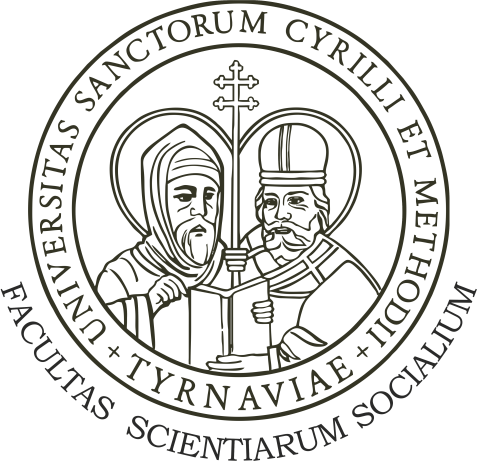 Trnava 2021V zmysle platného Študijného poriadku UCM v Trnave, Vnútorný predpis Univerzity sv. Cyrila a Metoda v Trnave 8/2020 sa upravuje Smernica o komisionálnych skúškach Fakulty sociálnych vied UCM v Trnave.Základnými pojmami pre smernicu o komisionálnych skúškach sú pojmy:komisionálne skúšky žiadosť o komisionálne skúškykomisia pre komisionálne skúšky (preskúmavacia komisia)protokol o komisionálnych skúškachpostup preskúmavania žiadostiZákladným cieľom smernice je definovanie zásad a pravidiel o komisionálnych skúškach.Komisionálna skúška má charakter mimoriadneho opravného prostriedku, ktorého uplatnenie sa umožní len vo výnimočných a odôvodnených prípadoch. Uskutočnenie komisionálnej skúšky je výsledkom  komplexného posúdenia žiadosti študenta a okolností namietaných študentom. O dôvodnosti komisionálnej skúšky rozhoduje výlučne komisia pre komisionálne skúšky.Komisionálnou skúškou je možné odstrániť pochybenia, ktoré nastali v prípade záverečného hodnotenia študenta. Komisionálna skúška sa nevzťahuje na priebežné hodnotenie študenta.Študent môže podať žiadosť o uskutočnenie komisionálnej skúšky len v prípade, ak vyčerpal všetky opravné termíny a jedná sa o prenášaný predmet. Študent môže podať žiadosť o uskutočnenie komisionálnej skúšky len v prípade, ak:študent sa domnieva, že hodnotenie udelené pedagógom je neadekvátnevyšli najavo skutočnosti, ktoré mohli mať podstatný vplyv na objektívne hodnotenie študenta zo strany pedagógazáverečné hodnotenie je založené na celkom zjavne nesprávnom posúdení záverečného testu (písomky) študentazáverečné hodnotenie celkom zjavne nezodpovedá prezentovaným vedomostiam a poznatkom študentaŽiadosť o uskutočnenie komisionálnej skúšky nie je oprávnený podať študent, ktorý sa nachádza v poslednom roku štúdia a nemá vyčerpané všetky opravné termíny a nejedná sa o prenášaný predmet.študent, ktorý nemá vyčerpané všetky opravné termíny a nejedná sa o prenášaný predmet.Študent môže písomne požiadať dekana o zmenu skúšajúceho, alebo požiadať o komisionálnu skúšku daného predmetu až po vyčerpaní všetkých opravných termínov, najneskôr však do 10 dní od zápisu FX v poslednom opravnom termíne do AIS. Lehota 10 dní od zápisu FX v AIS-e musí zostať zachovaná podľa študijného poriadku.Komisionálna skúška sa nevzťahuje na priebežné hodnotenie, len na záverečné. Priebežné hodnotenie je hodnotenie, ktoré sa uskutočňuje do momentu realizácie záverečného hodnotenia alebo je realizované ako podmienka pre záverečné hodnotenie.Komisionálna skúška nie je možná, ak je absolvovanie predmetu viazané na priebežné hodnotenie (seminár, zadanie, projekt a pod.).Komisia preskúmava test študenta z daného predmetu, dá potom stanovisko prodekanovi pre výchovno-vzdelávaciu činnosť, ktorý rozhodne o žiadosti študenta, či je oprávnená. Ku každému predmetu treba podať samostatnú žiadosť o komisionálnu skúšku.Komisionálna skúška sa koná pred komisiou, má určeného predsedu komisie, ktorých na návrh vedúceho katedry menuje dekan fakulty. Komisia sa skladá najmenej z 3 členov, pričom predsedom komisie je člen zastávajúci na fakulte funkčné miesto profesora alebo docenta. Ďalší členovia komisie musia zastávať minimálne funkčné miesto odborných asistentov s titulom PhD. Pravidlo o zložení komisie uvedené v ustanovení 8.1 sa nemusí uplatniť vo výnimočných situáciách, kedy so súhlasom garanta môže byť predsedom komisie aj iný člen ako člen zastávajúci funkčné miesto profesora alebo docenta.Komisionálna skúška sa nezarátava do skúšobných termínov. Systém AIS neumožní študentovi sa prihlásiť na 4. termín, t.j. komisionálnu skúškuO žiadosti študenta o komisionálnu skúšku rozhodne definitívne dekan fakulty na základe odporúčania prodekana pre výchovno-vzdelávaciu činnosť a komisie pozostávajúcej z členov katedry, zloženej na návrh vedúceho katedry. Tí istí členovia komisie, ktorí prehodnocujú žiadosť študenta, môžu byť zároveň aj členmi komisie pri samotnej realizácii komisionálnej skúšky.  Členom komisie nemôže byť pedagóg, ktorého predmet má byť predmetom komisionálnej skúšky. Od takéhoto pedagóga je možné vyžiadať stanovisko k hodnoteniu študenta, pričom jeho stanovisko má len konzultatívny charakter. Zloženie komisie závisí od typu či povahy predmetu a spôsobilosti pedagóga hodnotiť predmet.  V prípade kladného rozhodnutia o žiadosti študenta o uskutočnenie komisionálnej skúšky realizuje komisionálnu skúšku komisia zložená z pedagógov odborne spôsobilých na skúšanie predmetu uvedeného v žiadosti študenta. Uvedené pravidlo sa neuplatní v prípade, ak nie je k dispozícii žiaden iný pedagóg odborne spôsobilý na skúšanie predmetu uvedeného v žiadosti študenta. V takomto prípade, ak komisia po posúdení žiadosti študenta zistí nesprávnosť a pochybenie pedagóga, pedagógovi uloží povinnosť opätovne vyskúšať študenta. Príslušný pedagóg je v tomto prípade viazaný pokynmi komisie (ako má skúšať, čoho sa má zdržať pri skúšaní a pod.).Postup preskúmavania a rozhodnutia o umožnení realizácie komisionálnej skúšky   Po doručení žiadosti o komisionálnu skúšku študentom (poštou, elektronicky) na študijné oddelenie v stanovenom termíne podľa študijného poriadku je zahájený postup preskúmania žiadosti o komisionálnu skúšku. Posúdenie žiadosti v zmysle oprávnenosti vykonať komisionálnu skúšku podľa smernice o komisionálnych skúškach prodekanom pre výchovno-vzdelávaciu činnosť. Podanie stanoviska komisie o preskúmaní záverečného hodnotenia konkrétneho predmetu. Rozhodnutie dekana o umožnení resp. zamietnutí žiadosti o komisionálnu skúšku. Žiadosť študenta o komisionálnu skúšku musí obsahovať konkrétny smernicou o komisionálnych skúškach definovaný dôvod spolu s opisom skutkových okolností (opis toho, čo sa stalo, prečo študent žiada o komisionálne preskúšanie, v čom študent vidí problematický prístup skúšajúceho a pod.)Z komisionálnej skúšky sa vyhotovuje protokol (zápisnica), v ktorom je uvedené, kedy sa skúška konala, ktorí študenti sa komisionálnej skúšky zúčastnili, z akých predmetov ju absolvovali, aké hodnotenie im bolo udelené, zloženie komisie pre komisionálne skúšky, podpisy členov komisie. Hodnotenie udelené komisiou pre komisionálnu skúšku zapisuje do AIS-u prodekan pre výchovno-vzdelávaciu činnosť podľa protokolu (zápisnice), ktorú vyhotoví komisia.Súčasťou smernice o komisionálnych skúškach je zoznam pedagógov odborne spôsobilých pre hodnotenie konkrétnych predmetov, ktorý sa aktualizuje raz za akademický rok. Smernica nadobúda platnosť a účinnosť dňom jej schválenia v Akademickom senáte Fakulty sociálnych vied UCM dňa 10. marca 2021.        doc. PhDr. Oľga Bočáková, PhD.	doc. PhDr. Jaroslav Mihálik, PhD.predsedníčka Akademického senátu FSV UCM			dekan FSV UCMUniverzita sv. Cyrila a Metoda v Trnave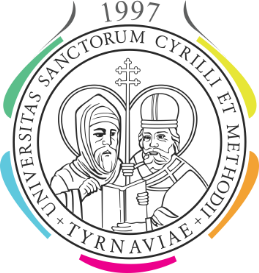 Fakulta sociálnych vied	Bučianska 4/A, 917 01 Trnava___________________________________________________________________________Dekan Fakulta sociálnych vied UCMBučianska 4/A917 01 TRNAVAVec:  ŽIADOSŤ  O KOMISIONÁLNU SKÚŠKUObraciam sa na Vás so žiadosťou o komisionálnu skúšku z :  Odôvodnenie žiadosti ( nevyhovujúca forma skúšania, výhrady ku skúšajúcemu, zdravotné alebo osobné dôvody. V prípade uvedenia zdravotných dôvodov je potrebné priložiť lekárske potvrdenie/správu ) – povinná časť ......................................................................................................................................................................................................................................................................................................................................................................................................................................................................................................................................................................................................................................................................................................................................................................................................................................................................................................................................... ..................................................................................................................................................................................................................................................................................................................................................................................................................................................................................................................................................................................................................................................................................................................................................................................Dátum: .............................				....................................................................PodpisUniverzita sv. Cyrila a Metoda v TrnaveFakulta sociálnych vied	Bučianska 4/A, 917 01 Trnava___________________________________________________________________________PROTOKOL O VYKONANÍ KOMISIONÁLNEJ SKÚŠKYMeno a priezvisko študenta:Študijný program a rok štúdia:Komisionálna skúška:Zloženie komisie:Vyjadrenie skúšobnej komisie:......................................................................................................................................................................................................................................................................................................................................................................................................................................................................................................................................................................................................................................................................................................................................................................................................................................................................................................................................... ........................................................                                                                                        podpis predsedu komisie Meno a priezvisko študentaRodné číslo študenta:Číslo ISIC:E-mail:Tel. č. (mobil):Študijný program a rok štúdia:Adresa (spolu s PSČ):Kód predmetuNázov predmetuVyučujúci predmetuPredmetDátum konaniaForma skúškyVýsledok